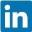 Zaynab zaynab-394647@2freemail.comAvailable to Relocate ImmediatelyEducation                                                 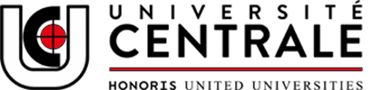 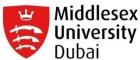 Master's Degree International Business Management, 2017Bachelor’s Degree English Literature and Civilization, 2015ExperienceExecutive AssistantBeach Hotel (Tunisia)Jun 2019 – PresentCandidate resourcing and screening.Handling internal and external communications.Taking minutes and preparing memos and presentations.Creating and publishing Job Ads.Arranging travel bookings and transportation.Organizing public events and meetings.Maintaining an organized database.Allocating budgets.Supporting GM on daily activities.Freelance Senior Journalist (UAE) Dec 2018 – May 2019Wrote, edited and proofread articles.Conducted interviews and wrote stories.Researched stories and obtained facts.Filed news stories, features and articles.
Marketing & Customer Support ExecutiveMar 2018 –Nov 2018Translated and proofread product manuals and product descriptions.Created and updated the content of the Official CHICCO ME website.Created creative copy for social media pages.Placed distributor’s orders through CRM software.Extracted balance reports and relevant data from CRM database.Managed product registration process and certifications, working with accredited regional offices.Coordinated with logistics and supply chain team to ensure smooth flow of goods.Managed petty cash, handled order entry and executed accounting calculations and tasks. Updated Forecast Reports through SAP BW data warehousing too.    Arabic CopywriterHandmade Cosmetics (UAE) Oct 2016 – Jul 2017Provided Arabization support for the GCC region in collaboration with Senior Copywriter and Store Managers.Proofread, arabized and translated articles and newsletters for advertising purposes in addition to training materials, product description, labels and product names.Managed the content for the MENA website.Created content for social media pages and for marketing campaigns.Admin Assistant  (UAE)  Feb 2016 – Sep 2016Strategically managed an HRD’s calendar and prioritiesExecuted the Smart Spending Policy to reduce office costs.Assisted in the preparation of presentations.Managed internal employee engagement and HR-related events.Facilitated the on-boarding process and providing support and coverage when needed.Arranged travel and transportation for C-Levels.Handled internal and external communication.Trained newly joining administrative assistants. Supervised the Office Assistants.     Executive Assistant                                                                                     Jan 2015 – Jan 2016Maintained a high level of organization in the calendar and schedules of the line manager.Coordinated office activities and communications as needed.Participated in candidate’s interview and hiring process.Reviewed, editing and formatted various documents.Organized and maintained the HR filing system while ensuring accuracy and completeness of the personnel files and records.Collaborated with the other departments to address and resolve employee related matters as well as assisting in the on-boarding process.Processed various transactions via SAP software.Placed office orders, liaised with suppliers, handled petty cash and HR admin budget.Prepared memos, reports and correspondence on behalf of HRD.Reviewed communication to ensure alignment with corporate policies to support campaigns and product launchExecutive AssistantJun 2013 – May 2014Managed internal and external communications as well as social media platforms.Supported the CEO\MD in day to day operations.Candidate resourcing and screening as well as scheduling interviews. Planned social functions and managed the CEO\MD complex diary.Conducted market research and developed strategies accordingly.Arranged travel arrangements and transportation. Volunteer ExperiencePart time English teacherCultural Center TunisiaMar 2012 – Sep 2012Collaborated with other teachers to set up new learning modules and methods for students.Formulated lesson plans and submitted them for review and feedback.Organized the language club along with other activities.Instructed individual English classes for elementary school students.Attended in teacher network meetings and center sponsored events.Technical Knowledge/SkillsMS Office Suite • HTML • Quality Assurance/UX (user experience) • Drupal (content management) • EpiServer (content  management)  •  MailChimp  (email  marketing)  •  Cision  (PR  software)  •  Sales  Force  (CRM)  •  Donor Perfect (fundraising) • Magic (IT ticketing) • Blackboard (education technology) • Delphi (hospitality & event planning) • Jack Rabbit (small business management) • Adobe Contribute (web publishing) • SAP